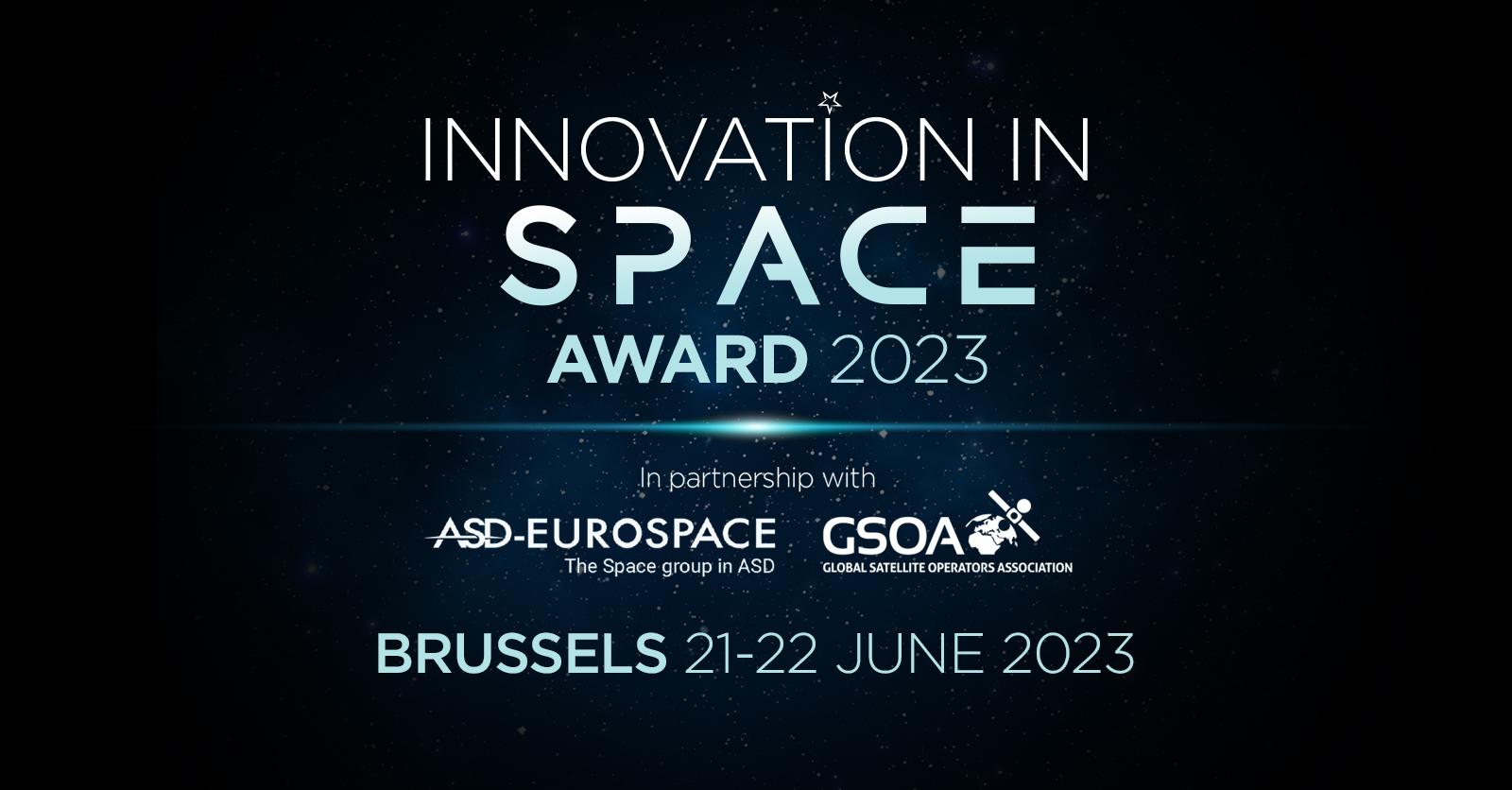 The 'Innovation in Space Award' celebrates projects and organisations which have been implemented in the last 2 years and are at the forefront of innovation and creative thinking within the European space and space technology sectors. Awarded on an annual basis and open to companies and projects from EU/ESA Member States, the award seeks to recognise the contribution and impact that an organisation or project has had on the space industry and on society more broadly.The winner of the award will be selected by a panel of expert judges consisting of representatives from the European Commission, ESA and leading space and satellite trade associations, with participants at The European Space Forum also getting a say through an audience vote. Nominees will be judged on the unique and innovative nature of their product/service, but also on the impact that they have made on the sector and broader society, their relevance to an existing or emerging market, their long-term feasibility and scalability; and the potential that they may have for inspiring future innovators within the sector.
Nominations are now open! For more information or to nominate a specific organisation or project, please download the nomination form here. The deadline for nomination is Wednesday 31 May.
To nominate an organization or project for the Innovation in Space Award, please complete the nomination form on the next page. Save the file and email it to space@forum-europe.com. The deadline for submissions is 31 May. All shortlisted organisations or projects will be selected and notified by 16 June and will have the opportunity to provide a short video presentation to showcase their specific innovations and explain why they deserve the title of Europe’s leading space innovator of 2023.The winner will be announced during the conference, taking place on 5-6 July 2023. If you have any questions or require any more information regarding the awards or nomination process, please email space@forum-europe.com or call +44 (0) 2920 783 070.THE INNOVATION IN SPACE AWARD 2023NOMINATION FORM – Submission Deadline: 31 MayWhen filling out the form, please clearly describe your product or service. Answer all the questions in an understandable manner as possible. Would anyone outside of your industry be able to understand your work?Contact Person:	

Job title:		

Organisation:		

Telephone:		

Email:		Name of project nominated:Name of company:In which EU / ESA Member State is your organisation based?Describe how the project/product/service nominated satisfies an existing need in the marketplace? What unique and new advantages or benefits does the project/product/service offer that makes them stand out from others?What results and achievements have been seen so far (in either real-life or test environments)?How is the company communicating the story of their innovation? Describe how the project/product/service has had a meaningful impact on the space sector and on society more broadly. What are their longer-term plans, and what potential does it have for scalability in the future? To what extent can it help to establish a new vision or provide inspiration for future innovators?Please provide any additional information to support your nomination:NOMINEE CONTACT INFORMATIONINNOVATION IN SPACE AWARD – SUBMISSION FORM